6. G                        8.tedenBEAUTIFUL SLOVENIA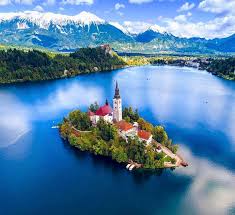 1. V učbeniku stran 73 preberite besedilo z omenjenim naslovom. 2. Poiščite pomen naslednjim besedam:USEFUL      SCENERY         UNDERGROUND CAVE         CRYSTAL CLEAR       SEASON       BE SURROUNDEDHIKING        PASTIME       PICK UP CHESTNUTS      REGION       HARVEST       FAMOUS FOR      SKI RESORTINTERNATIONAL      COMPETITION    SKI JUMPING      SIMPLY       BORDER3. Odgovorite na vprašanja – TASK 1, 2 – odgovore zapišite v zvezek.4. What do you like best about Slovenia?     Which is your favourite area or town?5. Besede iz naloge 2 vstavite po pomenu:     1. What a beautiful __________________________ with all these mountains, valleys, rivers, …     2. I love skiing. I can’t wait to go to that famous ___________________________.     3. We have 4 _____________________ of the year; spring, summer, …..     4. Our family loves ______________________. Every Sunday we go to a different mountain.     5. Fishing is an enjoyable ______________________ for people of all ages.6. Na spletu poiščite podatke o eni znamenitosti v Sloveniji in jo opišite (najmanj 10 povedi).    Fotokopijo naloge mi pošljite ma mail.Lep pozdrav.